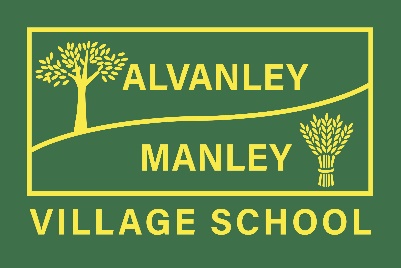 ALVANLEY AND MANLEY VILLAGE SCHOOLSCHOOL BEHAVIOUR POLICY 2022-23_________________________________________________________________________This policy is written after close consideration of the DfE publication ‘Behaviour and Discipline in Schools’, January 2016.We at Alvanley and Manley Village School see behaviour and discipline as a partnership between school and home and in school make every effort to provide the care which any responsible parent would be expected to make. The safety of the children in our school is paramount. We seek to create an atmosphere of co-operation and mutual respect, regardless of age, sex, sexual orientation, race, colour, nationality, ethnic or national origins, disability, religion or belief, sexual orientation or marital/civil partnership status or gender reassignment.Children are encouraged to be aware of the needs of others from starting in our Reception Class where they agree rules of behaviour within our Infant classrooms. There are golden rules for general behaviour around the school which children are also made aware of from an early age, including the sanctions that may occur if these rules are not followed. We encourage independence and self-discipline with the aim that our children will be able to work together responsibly. Overall, as a staff and schools, we believe strongly that positive reinforcement and reward of good behaviours is the key to good behaviour management.Where we have persistent issues of poor behaviour choices, parents of children are contacted and discussions are held in order that the home and school can work together to enable the child's behaviour to improve, this will include involvement from the Headteacher. Misbehaviour is dealt with seriously and may include the withdrawal of privileges, missing break times, and in more extreme cases temporary or permanent exclusion. It is important that we recognise good behaviour and use it as a positive example to the children. It is vital therefore that we have a system in place which rewards desirable behaviour and excellent attitudes. Headteacher StatementThe Headteacher has determined that all measures regarding behaviour in school are taken with a view to;-Promoting, among pupils, self-discipline and proper regard for authority,Encouraging good behaviour and respect for others on the part of pupils and, in particular, preventing all forms of bullying* among pupils,Securing that the standard of behaviour of pupils is acceptableSecuring that pupils complete any tasks reasonably assigned to them in connection with their education, andOtherwise regulating the conduct of pupils*see separate Anti-Bullying PolicyThe Headteacher in determining such measures, isacting in accordance with the current statement made by the governing body under section 88(2)(a), andhas regard to any notification or guidance given to him under section 88(2)(b)Governing Body Statement regarding behaviourThe governing body of Alvanley and Manley Village School recognise the importance of a strong behaviour policy to support staff in a consistent approach to managing behaviour, including the use of rewards and sanctions.They expect all pupils to behave well with proper regard for authority. The governors have worked with the Headteacher to develop our ‘Golden Rules’ and this, together with our ‘Ready, Respectful, Safe’ motto forms the basis of our behaviour policy in school.ResponsibilitiesTo help us encourage good standards of behaviour we have set out clear expectations for our pupils, staff, parents/carers and governors.All pupils are expected to:Follow the rules of the school (see below) both in school and on the playground.Work hard and do their bestTell the truth when incidents do occur so that they can be dealt with correctlyBe respectful, ready and safe in and around the school environment, with all children and adultsChildren are given a specific role in their classroom to develop their sense of belonging in school.All adults in school are expected to:Model appropriate behaviour to the children.Remind children about expected behaviours through class discussion, individual and group conversations and through the HRE curriculum. Provide interesting and stimulating work, which is appropriate to each child’s needs.Treat all pupils fairly and justly.Recognise possible times where inappropriate behaviour may occur and seek avenues to avoid this.Praise and reward good work and appropriate behaviour.Apply sanctions in an appropriate way, depending on the situation and need of the childProvide a safe space in school for children to accessRemind children of school rules, rewards and sanctions regularly.Encourage appropriate behaviour in class and around school – hold positive values and attitudes and adopt high standards of behaviour in their professional role. Offer positive choices to children when they initially show signs of not following the rules. Encourage children to take charge of their behaviour and learning by choosing how they think they should be behaving. All parents/carers are expected to:Model appropriate behaviour to the children.Support the Behaviour Policy.Bring and collect their child on time. On the first day of absence inform the school of the reason.  Dress their child in school uniform (labelled with the child’s name). Share their concerns about their child’s education, welfare and behaviour Be willing to help their child with their work in school and at home.All Governors are expected to:Model appropriate behaviour to the children.Take an interest in the life and the work of the school.Act as a point of contact for parents, staff and the local community; raising issues with the Head Teacher and participate in governors’ meetings.Behaviour is monitored daily and infractions are recorded on CPOMS and dealt with in a timely manner. Data from CPOMS re behaviour is monitored each term by the Head Teacher so a clear judgement can be made and improvements considered across the FederationAlvanley and Manley Code of ConductWithin an effective learning environment, children must feel secure, happy and assured of success. In order to assist us in providing this we have in place a Code of Conduct which operates in the following way:-There are 4 Golden Rules which are followed at all times.Whole School Golden RulesI listen carefully at all timesI look after everyone and everythingI always do my bestI follow instructions straight awayBe Ready, Be Respectful, Be SafeChildren are asked to arrive at school ready to learn and bring appropriate equipment, such as PE kits, reading books and any other necessary equipment. All children are expected to be polite, courteous and respectful towards everyone in school. Children are expected to show regard for their own safety and the safety of all other people in school. This is portrayed through the idea of children being ready, respectful and safe. Safe spacesEvery child in school has access to a ‘Safe Space’ in their classroom or outside of their classroom. Children are encouraged to access the safe space when they feel overwhelmed with situations in school. The safe place is a place where children can go to recharge socially and emotionally, to change the way they are feeling in order to optimise learning. When children access the safe space in school, they are encouraged to use self-calming strategies which will be visible in the safe space.In order to encourage positive behaviour we will include the following strategies within the classroom. The Golden Rules and motto ‘Ready, Respectful, Safe’ are displayed in every classroom and children are reminded of these throughout the day. Staff teach children about the code of conduct to ensure these rules are adhered to. Staff may develop, if appropriate, additional age appropriate class rules which support these school rules and behaviour motto. The 4 Golden Rules and Ready, Respectful, Safe apply at break time and lunchtimes too. Midday assistants will remind children of these and promote positive behaviour interactions. RewardsFoundation Stage and Key Stage 1Individuals: 	stickers Children collect stickers which can go home to parents.Children are sent to other colleagues including the head teacher for positive behaviour or impressive work.  Stickers can then awarded by the colleague.Send home personally written WOW/Thank you postcards.Children’s names can be added to a ‘Kindness tree’ by one of their peers or an adult in school – Kindness trees visible in all classrooms. Children on the Kindness trees to be shared in Celebration Assembly Star of the week announced in Celebration Assembly Key Stage 2Individuals: 	stickers Children collect stickers which can go home to parents.Children are sent to other colleagues including the head teacher for positive behaviour or impressive work.  Stickers can then awarded by the colleague.Send home personally written WOW/Thank you postcards.Children’s names can be added to a ‘Kindness tree’ by one of their peers or an adult in school – Kindness trees visible in all classrooms. Children on the Kindness trees to be shared in Celebration Assembly Star of the week announced in Celebration Assembly Whole School: Whole School Dojo points can be collected and rewarded for positive behaviour or WOW moments in each class. At the end of every half term, the Dojo points are shared and celebrated during a whole school day. 	 SanctionsChildren are encouraged to calmly challenge any behaviour from another child that makes them feel uncomfortable. It is important that children are able to express when another child’s behaviour makes them upset or causes hurt. Children are encouraged to use a safe space and self-calming strategies during these situations and seek help from an adult when needed. When upset or harm has occurred, the children involved will take part in a discussion with the support of school staff. The children will discuss how to resolve the situation and how the incident has made them feel. This may result in consequences for the child. If persistent unwanted behaviour continues, and a child does not respond to the above positive behaviour strategies, then consequences are given out to individual or groups of children. If a child threatens or hurts another child or member of staff, the child will receive a consequence. Consequences should be appropriate to the situation and needs of the child, and should help children learn from their mistakes. Consequences are given at the headteacher’s or teacher’s discretion. Consequences should provide children with the opportunity to reflect on the behaviour incident and school staff should always spend some reflection time with the child after the consequence. The consequences we have agreed include – Missed break time 
Time out to reflect on the incident Missed lunch time breakReferral to the Head TeacherLetter homeParents called inNOTE If serious / significant detrimental behaviour choices are being made (including accusations against staff) then the Head Teacher will be called upon immediately. This may result in the application of more significant sanctions including temporary or permanent exclusion. 